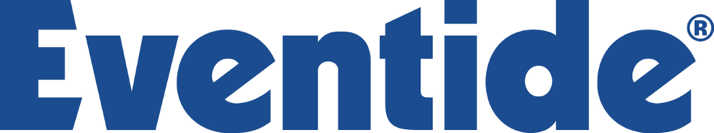 Press ReleaseContact: Frank Wellsfrank.wells@clynemedia.comTel: (615) 585-0597FOR IMMEDIATE RELEASEEventide’s Retrospective Flashback #9.2 – Bleep-free Dump and Go Broadcast Profanity DelayLittle Ferry, NJ, December 2, 2021 – As part of its ongoing 50th Anniversary celebration, Eventide’s Flashback Series, which highlights groundbreaking legacy Eventide products that solidified the company as an audio technology leader, continues with the latest installment — Flashback #9.2: Dump & Go – The Profanity Delay. For 50 years Eventide has pioneered unprecedented ways to bend, distort, and manipulate sound, but the creation of solutions for broadcast applications has been a whole other side of Eventide’s history. In Flashback #9.2, Eventide recounts how memory chips finally became just inexpensive enough for a digital alternative to the cumbersome tape-based seven-second delay that allowed radio station operators to bleep an offensive utterance before it reached the airwaves. The first such Eventide product, the BD995 Digital Delay, was contemporary with Eventide’s 1745M delay line and H949 Harmonizer® effects processor. The BD995 used 20-chip memory boards that each housed more memory than either the 1745M or the H949, and the BD995 required eight of these memory boards to achieve the needed delay time for its single function. Beyond the elimination of tape and moving parts, the BD995 applied Eventide processing wizardry to allow the on-air chat to continue while the delay rebuilt in the background. The Flashback addresses the challenges of the process and the progression of technology and DSP prowess through successive (near indispensable in talk radio) profanity delay products to the current Eventide BD600 – with a brief detour into the esoteric Eventide PD860 precision delay with two-channel, 20 kHz audio bandwidth and micro-second delay adjustment resolution conceived to address issues surrounding digital FM and the short-lived experiments into synchronization of multiple AM transmitters to increase coverage.Flashback #9.2 is the latest in the ongoing series that help celebrate Eventide’s 50th Anniversary while providing readers a true historical perspective on the company and the technology that fostered audio’s significant advances over the last five decades. The episodes feature design and application insights, photos, videos and documentation excerpts that chronicle Eventide’s ongoing quest to find unprecedented ways to bend, distort and manipulate sound. The Eventide 50th Flashback retrospective episodes can be found at the following links: Flashback #1: The PS101 Instant PhaserFlashback #2.1: The DDL 1745 DelayFlashback #2.2: The DDL 1745A DelayFlashback #2.3: The DDL 1745M DelayFlashback #3: The Omnipressor®Flashback #4.1: The H910 Harmonizer®Flashback #4.2: H910 Harmonizer® — The ProductFlashback #4.3: H910 Harmonizer® —"Minds Blown"Flashback #5: FL 201 Instant FlangerFlashback #6: HM80 – The Baby Harmonizer®Flashback #7.1: The H949 Harmonizer®Flashback #7.2: H949 Harmonizer® — The New OneFlashback #7.3: H949 Harmonizer® — Bending, Stretching, and Twisting TimeFlashback #8: H969 Harmonizer®Flashback #9.1: BroadcastFlashback #9.2: Dump & Go – The Profanity Delay...ends 438 wordsPhoto File 1: Eventide_BD955.jpgPhoto Caption 1: The successors to the Eventide Broadcast Division BD955 Digital Delay are to this day the de facto standard in talk radio for their ability to “dump” profanity before it hits the air then seamlessly recover the delay protection. The progression of technology in the devices are detailed in the company’s 50th Anniversary Flashback #9.2About Eventide:Since 1971, Eventide has remained at the forefront of recording technology. In 1975 they revolutionized the audio industry by creating the world’s first commercially available digital audio effects unit, the H910 Harmonizer®. Since then, their legendary studio processors, stompboxes and plug-ins have been heard on countless hit records. Eventide® and Harmonizer® are registered trademarks of Eventide Inc. www.eventideaudio.com Clyne MediaEmail: frank.wells@clynemedia.com Tel: 615-585-0597Clyne Media, Inc.,169-B Belle Forest Circle, Nashville, TN 37221;Web: http://www.clynemedia.com